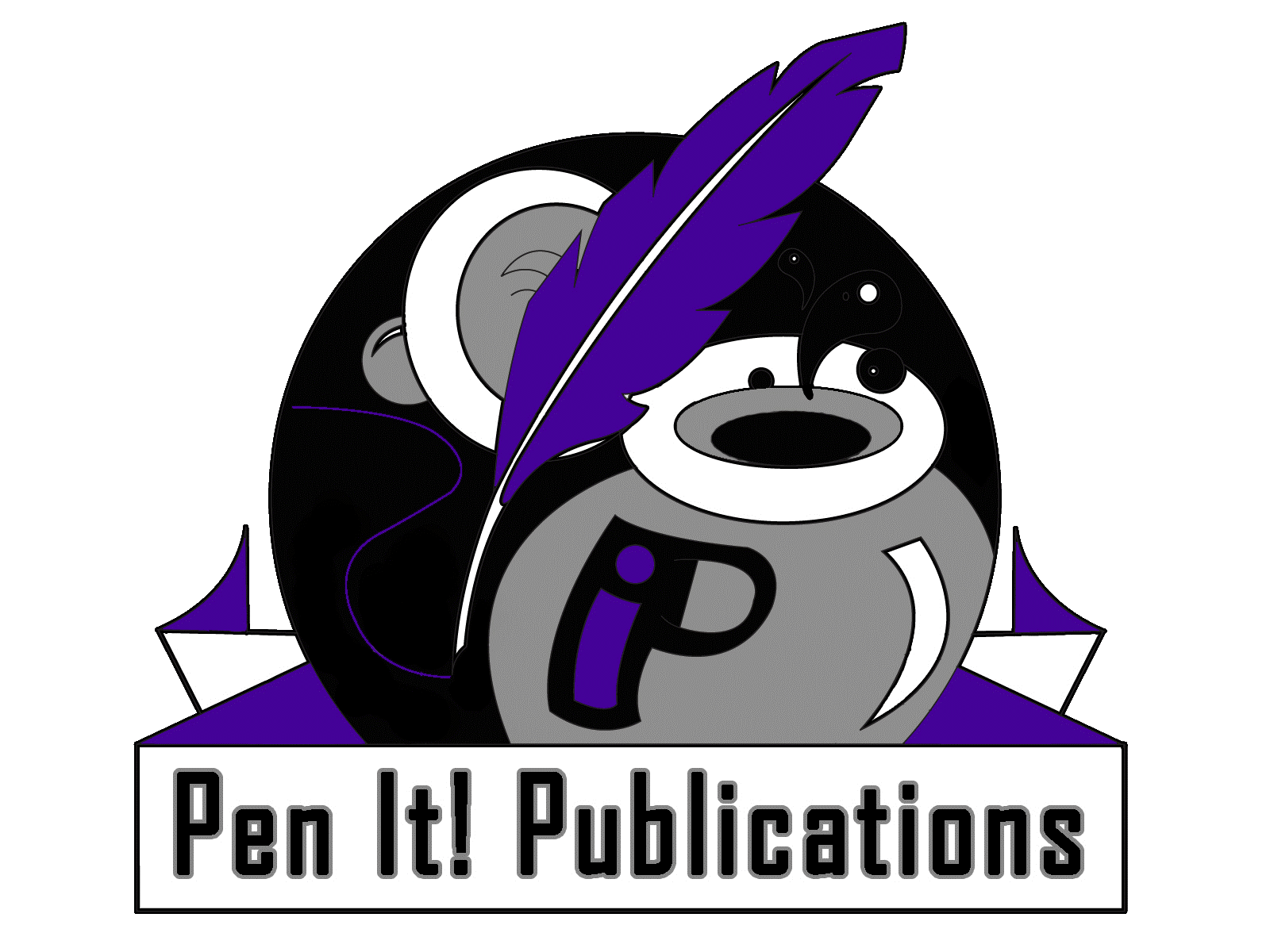 Date_______________________Author Name ___________________________________________Author Pen Name________________________________________Author Email____________________________________________Author Phone Number____________________________________Author City and State_____________________________________Author Book ____________________________________________What do you expect to gain from Pen It! Publications, LLC Marketing services?Please share the names of your local newspapers.  This can include the town you live in as well as surrounding areas that you would like information about your books sent to.Please share the names of local coffee shops.Please share the names of local libraries.Please share the names of local book stores.Please share the names of any other venues in your area that may be possible for book signings and or book sales.Pen It! Publications, LLC offers a few Marketing items at no cost to you.  Would you be interested in these items?Yes………. NoPen It! Publications, LLC offers Marketing items at reduced rates for Pen It! Publications, LLC authors.  Would you be interested in discussing these items with the Marketing Director?Yes……….NoPlease email this completed questionnaire to tonyaandrews.penitpublications@yahoo.com. Please title the subject line – Author Marketing Questionnaire.Please attach the picture of yourself you would like used for press releases and marketing purposes.Thank you very much for your time.  